Band Membership Assistance DistributionPAYMENT TO AN INDIVIDUALI, __________________________________________ (Print Name) being a Citizen of the Thunderchild First Nation Indian Registry # 349 ___________________   acknowledge receipt of the sum of $ ____________ which represents payment to as a Citizen of the Thunderchild First Nation.I, represent that I am a Citizen of the Thunderchild First Nation and that I am entitled as a Citizen of Thunderchild First Nation to receive these funds.Signature: _________________________________ Witness: _________________________Signed at: ______________________________________this ______day of December, 2022.Gift cards will be available for Urban band members.  You must provide a utility bill with name and address in order to receive a GIFT CARD.  Payments will be issued Fridays, starting early January.Please MAIL, EMAIL, FAX or HAND DELIVER to the above ADDRESS.Check one for identification provided:Health Card: ___________________________________Status Card: ___________________________________Driver's License: _______________________________If applying by mail, email or fax it is MANDATORY that you provide a photocopy of your identification.PLEASE NOTE: DEADLINE FOR PCD PAYMENT IS MARCH 31, 2023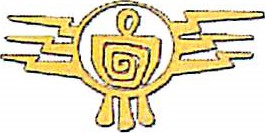 $ 200.00 Per Band MemberThunderchild First NationBox 600Turtleford, SK. SOM 2YOPh: 306-845-4300Fax: 306-845-3230Website: www.thunderchild.caEmail:pcd@thunderchild.caBanking Information for Direct Deposit:Name of Bank: __________________________________Name on Account: _______________________________Institution Number: ____________(3 or 4 digit number) Transit Number: __________________(5 digit number)Account Number: _______________________________-OR_ You can request a Routing letter/direct deposit information letter from your banking institution for accurate information.  - OR- if requesting by Mail:Name: ________________________________Street/Box: __________________________________________________________________City: _________________________________Province: _____________________________Postal Code: ___________________________